连城一中2021-2022学年上期高三年级月考一试卷一、选择题（本题共16小题，每小题3分，共48分，每题均只有1个选项符合题意）积云为常见的一类云，其形成受下垫面影响强烈。空气在对流过程中，气流携带来自下垫面的水汽上升，温度不断下降，至凝结温度时，水汽凝结成云。水汽开始凝结的高度即为积云的云底高度。据此完成1-3题。1．大气对流过程中上升气流与下沉气流相间分布，因此积云常常呈（　　）A．间隔团块状    B．鱼鳞状    C．连续层片状    D．条带状2．积云出现频率最高的地带是（　　）A．寒温带针叶林地带       B．温带落叶阔叶林地带C．亚热带常绿阔叶林地带   D．热带雨林地带3．在下垫面温度决定水汽凝结高度的区域，积云的云底高度低值多出现在（　　）A．日出前后    B．正午    C．日落前后    D．午夜在某一时间段内物体能量收支的差值，称为辐射平衡或辐射差额。尽管地—气系统内部有着复杂的能量转换和输送过程，但是大气和地面之间的能量收支均相等，两者的平均温度都比较稳定，且全球年平均辐射平衡为零。下图为太平港（80°19'N）、列宁格勒（59°56'N）、宜昌（30°42'N）三地辐射平衡年变化。完成4-5小题。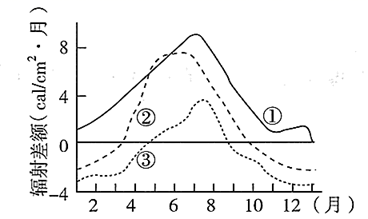 4．太平港、列宁格勒、宜昌对应的辐射差额曲线分别是A．①②③	    B．②①③	C．③②①	    D．②③①5．关于辐射平衡，叙述正确的是A．各地年辐射平衡为零	B．低纬度地区能量盈余C．冬季辐射平衡为正值	D．湍流是能量输送最主要方式平流雾是指暖湿空气流到较冷的下垫面上，水汽冷却形成的雾。平流雾的形成必须有两个条件：一是暖湿空气与地表之间有较大的温差，二是合适的风向、风速。下左图是平流雾形成示意图，右图是某日拍摄到的山东烟台平流雾景观图，建筑和山峦在云雾中若隐若现，宛若仙境。读图完成6-7小题。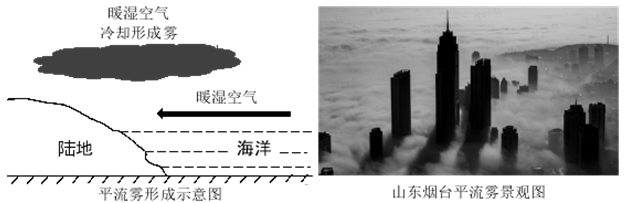 6．一年中平流雾最容易出现的季节是A．春季     B．夏季     C．秋季     D．冬季7．我国易出现平流雾景观的地区是A．西北内陆    B．东部沿海    C．横断山区    D．四川盆地蒸散发通常指地表土壤水分的蒸发和植物体内水分的蒸腾的总和。潜在蒸散发是指在区域供水条件十分充足条件下的区域蒸散发能力。下图是2000-2014年我国某省蒸散发、潜在蒸散发年内变化图，据此完成8-10小题。8．该地所属省级行政区可能是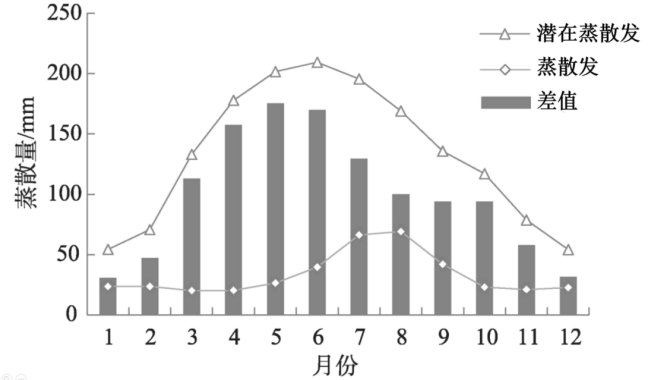 A．粤  B．苏  C．晋  D．川9．据图推测该地区年内最干旱的时间是A．3-4月     B．5-6月C．7-8月     D．9-10月10．导致该地区7、8月蒸散发最大的根本原因是A．植被覆盖度高    B．土壤含水率高C．日照时数增加    D．降水多且集中2020年11月18日杭州市区最高气温达29．4℃，是近60年来同期最高值。如图为该日亚洲部分地区天气形势图。完成11-12小题。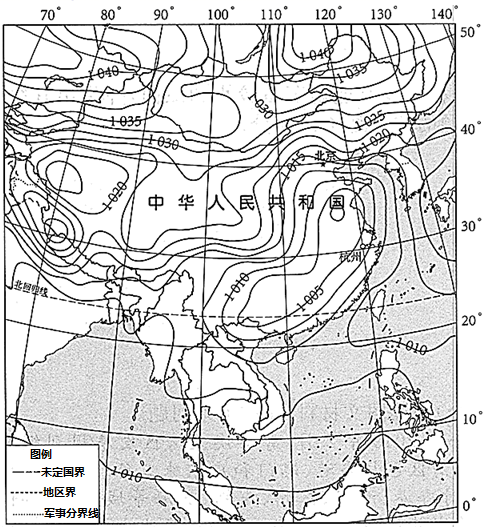 11．该日杭州市区气温异常偏高是由于A．气流下沉增温	B．受暖气团控制	  C．太阳辐射强烈	D．热岛效应强烈12．若图示天气系统持续东移，下列地区24小时内天气变化正确的是A．东北地区由北风转为南风	     B．长江中下游降雨范围扩大C．新疆北部可能出现低温冻害	 D．西南地区以晴暖天气为主先锋植物是植物群落演替中最先出现的植物，能够在严重缺乏土壤和水分的地区生长。垫状点地梅具有致密的垫状结构，常贴伏于地面，性喜光，能够通过自身特殊的形态结构改变微环境，从而可以为其他植物的迁入和生长提供必要的条件，它常伴生于高山草甸，是我国特有的一种先锋植物。下图示意垫状点地梅覆盖度与气温、降水的关系及垫状点地梅景观（图中深色圆面积代表垫状点地梅覆盖度大小）。据此完成13-14小题。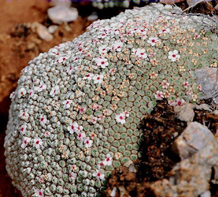 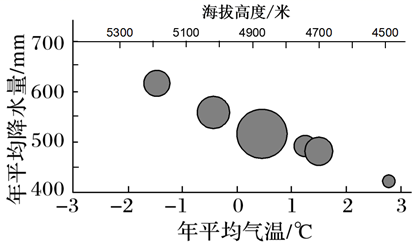 13．判断垫状点地梅覆盖度在不同海拔高度上变化的主导因素A．4900米以下是光照    B．4900米左右是水分C．4900米以上是热量    D．4900米左右是土壤14．有关垫状点地梅作用及其发展的叙述，正确的是①垫状点地梅能加快岩石风化，促进土壤的形成  ②垫状点地梅能留住水分和热量，改善生物的生存环境  ③气候变暖，会导致垫状点地梅分布上限的海拔降低  ④过度放牧破坏高山草甸，会导致垫状点地梅分布面积缩小A．①②    B．②③    C．①④    D．③④家住某城（36．5°N，116°E）的小明，秋分时节搬进了新楼房，站在书房2．6米高的落地窗前，远处公园美景尽收眼底。下图示意书房平面布局。据此完成15-16小题。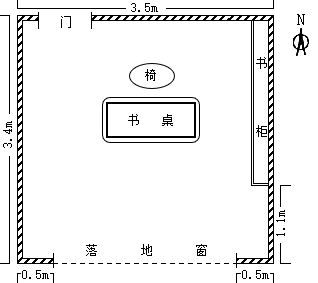 15．从入住到次年春分，书房的日采光时间变化趋势是A．一直增加	    B．先增后减C．一直减少	    D．先减后增16．冬至日天气晴朗，小明在书房于北京时间A．6:30看到当日第一缕阳光B．9:30沐浴着阳光伏案读书C．12:30估算阳光进深2．6米D．15:30看到阳光照到书柜上非选择题（本题共3小题，共52分）17．阅读图文资料，回答下列问题。（20分）某中学地理学习小组在暑期赴甘肃进行考察，下图示意祁连山北麓绿洲及周边地区。依据大气受热原理，分析张掖气温日较差大的原因。(6分)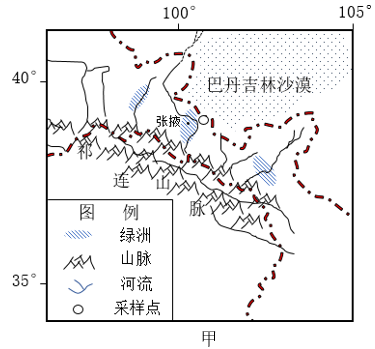 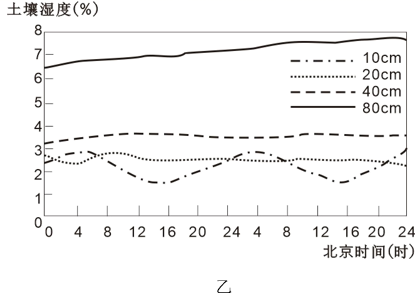 干旱地区土壤的湿度一般由表层向深层逐渐增加，在特定条件下可能在浅层土壤出现“逆湿”现象。学生在图甲所示采样点的某处无人干扰土地进行采样，测量土壤湿度随深度变化数据，并绘制连续两日不同深度土壤湿度变化图（图乙）。据图乙说出“逆湿”发生的主要时段及深度，并分析成因。（8分）同学们发现坡地上“摆”着一个个圆滚滚的大西瓜（图丙）。当地人们为了适应气候条件，在耕作土壤表面铺设10—15厘米的砂石，创造了“砂田”这一耕作方式。砂田作物产量较高，品质较好。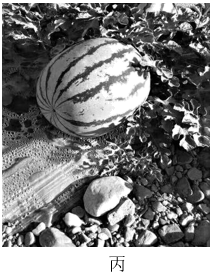 （3）说明采用“砂田”耕作方式对种植西瓜的好处。（6分）18.阅读图文材料，完成下列要求。（20分）2021年2月13日-15日，一场百年一遇的风暴，席卷了过去极少有降雪出现的得克萨斯州（以下简称得州），突如其来的降温、大雪导致该州数百万家庭停电。拥有独立电网的得州被称为美国“能源心脏”，石油、天然气和煤炭资源丰富。此次风暴导致“天然气管道冰堵”，使天然气供应中断。甲图示意得克萨斯州位置，乙图示意该州电力生产结构。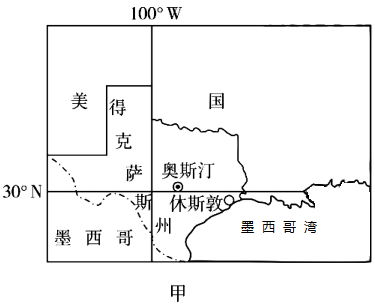 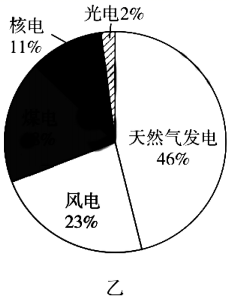 从电力供应角度，简析得州此次风暴导致大面积停电的原因。（6分）说明得州能源生产设备无防冻设施的地理背景。（6分）简述此次得州风暴停电给我国未来供电方面带来的启示。（8分）19．阅读图文材料，完成下列要求。（12分）材料一  加里曼丹岛是亚洲第一大岛，位于东南亚马来群岛中部，属典型的热带雨林气候，年降水量达3800毫米，年平均温度25-27℃。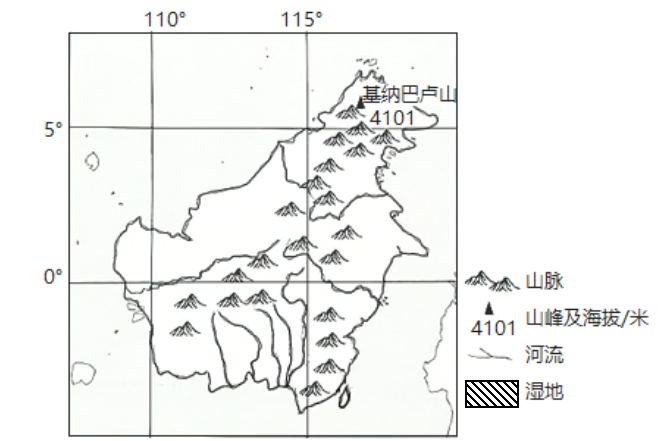 材料二  下面为加里曼丹岛山地与水系分布示意图。（1）分析加里曼丹岛较周围海域降水更丰富的原因。（4分）（2）在图中用规定的图例画出湿地在加里曼丹岛可能分布的区域，并说明理由。（8分）参考答案1．A  2．D  3．A  4．C  5．B  6．A  7．B  8．C  9．B  10．D  11．B  12．C  13．C14．A  15．D  16．D17.【答案】（1）深居内陆，降水少，晴天多；白天，削弱作用弱（到达地面的太阳辐射强，大气吸收地面辐射强，2选1），气温较高；夜晚，大气吸收的地面辐射少，大气逆辐射弱（或保温作用弱），气温较低。（2）1、2～6、7 时（或凌晨），10cm深度土壤出现逆湿现象；原因：临近绿洲，水汽较多，此时气温低，地表水汽凝结量较大。土壤水分蒸发少，表层土壤湿度大，出现逆湿现象。 （3）增大气温日较差，利于糖分积累； 利于地表水下渗；减少土壤水分蒸发，利于保持土壤水分。覆盖土壤表面，减少对土壤侵蚀，保持水土。（4选3）18.【答案】（1）天然气发电比重较大；剧烈降温，导致天然气管道发生冰堵，使发电量大幅减少；煤、核等其它能源发电比重小，供给有限；低温冷冻使发电设备受损；冰雪覆盖，光伏发电量减少。（2）该州纬度较低，冬季气候温暖（低温期持续时间短）；发生冷冻的频率较低；缺乏应对极端低温天气（气候变化）的机制。（3）强化防灾减灾意识；完善应对突发灾害的应急机制；完善电力基础设施，提高电力应急供应能力；增加防冻发电设施；建立备用电站或备用发电设施，增加电力供应途径等。19.【答案】（1）因该岛为赤道横穿，周边热带海洋带来丰沛水汽；对流旺盛，对流雨丰沛。（2）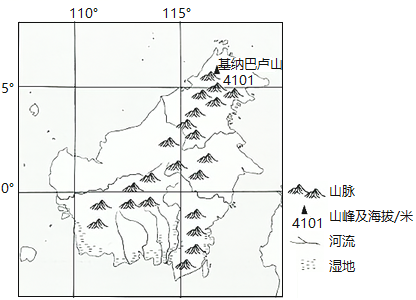 条件：地势低平，排水不畅；河流多，地表水丰富；降水丰沛。